О целевом наборе в 2022 годуСеверо-Восточный филиал ФГБУ «Авиаметтелеком Росгидромета» принимает заявления от выпускников школ (2021-2022 годы) на заключение договоров о целевом обучении по образовательной программе: 05.03.05, Прикладная гидрометеорология (бакалавриат) Федерального государственного бюджетного образовательного учреждения высшего образования «Российский государственный гидрометеорологический университет» (г. Санкт-Петербург), направление авиационная метеорология, очная форма обучения.Приём на целевое обучение осуществляется в соответствии с Положением о целевом обучении по образовательным программам среднего профессионального и высшего образования, утвержденного постановлением Правительства Российской Федерации от 13 октября 2020 № 1681 «О целевом обучении по образовательным программам среднего профессионального и высшего образования».Для поступления необходимо иметь результаты ЕГЭ по географии (минимальное количество баллов — 40), математике (минимальное количество баллов — 39) и русскому языку (минимальное количество баллов — 40). Проходной балл на бюджет в сумме — не ниже 161.Так как целью набора является пополнение кадрового резерва Северо-Восточного филиала ФГБУ «Авиаметтелеком Росгидромета», поэтому одним из условий договора о целевом обучении является обязательное трудоустройство выпускников ВУЗа в Северо-Восточном филиале ФГБУ «Авиаметтелеком Росгидромета» сроком не менее трех лет после окончания обучения. Адреса осуществления трудовой деятельности: Авиационный метеорологический центр Магадан (АМЦ Магадан), расположенный по адресу: 685918, г. Магадан, п. Сокол, аэропорт, АМЦ Магадан.Авиаметеорологическая станция (гражданская) Анадырь (АМСГ Анадырь), расположенная по адресу: 689503 Чукотский АО, Анадырский район, пгт. Угольные Копи-3, ул. Портовая, д. 1, АМСГ Анадырь.Заявление в свободной форме о заключении договора о целевом обучении можно направить любым удобным способом: почтой: 685099, г. Магадан, а/я 84 по электронной почте: svfamtk@yandex.ruРешение о заключении договора о целевом обучении будет приниматься по результатам ЕГЭ, с учетом собеседования, о форме проведения которого будет сообщено дополнительно. Дополнительную информацию можно узнать по телефону (4132) 601-506 в рабочие дни с 15-00 до 17-00 (время Магаданское) / с 07-00  до 09-00 (время Московское).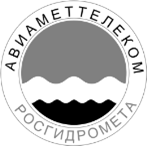 ФЕДЕРАЛЬНОЕ ГОСУДАРСТВЕННОЕ БЮДЖЕТНОЕ УЧРЕЖДЕНИЕ«ГЛАВНЫЙ ЦЕНТР ИНФОРМАЦИОННЫХ ТЕХНОЛОГИЙИ МЕТЕОРОЛОГИЧЕСКОГО ОБСЛУЖИВАНИЯ АВИАЦИИФЕДЕРАЛЬНОЙ СЛУЖБЫ ПО ГИДРОМЕТЕОРОЛОГИИИ МОНИТОРИНГУ ОКРУЖАЮЩЕЙ СРЕДЫ»(ФГБУ «Авиаметтелеком Росгидромета»)СЕВЕРО-ВОСТОЧНЫЙ ФИЛИАЛ ФГБУ «Авиаметтелеком Росгидромета»Пролетарская ул., д. 11, г. Магадан, 685000Почтовый адрес: 685099, г. Магадан, а/я 84Телефон/факс (4132) 601-502E-mail: svfamtk@yandex.ru http://www.aviamettelecom.ruОГРН 1027739491669         ИНН 770301941703.02.2022 № А-0073/02Директор⚓^А. А. Степанова